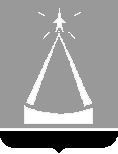 СОВЕТ ДЕПУТАТОВГОРОДСКОГО ОКРУГА ЛЫТКАРИНОРЕШЕНИЕ17.11.2022 № 281/34г.о. ЛыткариноОб утверждении перечня индикаторов риска нарушения обязательных требований при осуществлении муниципального контроля в сфере благоустройства на территории городского округа Лыткарино Московской областиВ соответствии с Федеральным законом от 06.10.2003 № 131-ФЗ «Об общих принципах организации местного самоуправления в Российской Федерации», Федеральным законом от 31.07.2020 № 248-ФЗ «О государственном контроле (надзоре) и муниципальном контроле в Российской Федерации», Законом Московской области от 30.12.2014 № 191/2014-ОЗ «О регулировании дополнительных вопросов в сфере благоустройства Московской области», Уставом городского округа Лыткарино Московской области, Правилами благоустройства территории городского округа Лыткарино Московской области, утверждёнными Решением Совета депутатов городского округа Лыткарино от 06.02.2020 № 500/59, Положением о муниципальном контроле в сфере благоустройства на территории городского округа Лыткарино Московской области, утвержденным Решением Совета депутатов городского округа Лыткарино от 28.07.2022 № 239/30, Совет депутатов городского округа ЛыткариноРЕШИЛ:Утвердить прилагаемый перечень индикаторов риска нарушения обязательных требований при осуществлении муниципального контроля в сфере благоустройства на территории городского округа Лыткарино Московской области.Направить перечень индикаторов риска нарушения обязательных требований при осуществлении муниципального контроля в сфере благоустройства на территории городского округа Лыткарино Московской области главе городского округа Лыткарино для подписания и опубликования.Разместить настоящее решение на официальном сайте городского округа Лыткарино Московской области в информационно-телекоммуникационной сети «Интернет».Председатель Совета депутатовгородского округа Лыткарино					          Е.В. СерёгинУтвержденрешением Совета депутатовгородского округа Лыткариноот 17.11.2022 № 281/34Переченьиндикаторов риска нарушения обязательных требованийпри осуществлении муниципального контроля в сфереблагоустройства на территории городского округа Лыткарино Московской областиПри осуществлении муниципального контроля в сфере благоустройства на территории городского округа Лыткарино Московской области устанавливаются следующие индикаторы риска нарушения обязательных требований:Поступление в контрольный орган от органов государственной власти, органов местного самоуправления, юридических лиц, общественных объединений, граждан, из средств массовой информации сведений о действиях (бездействии), которые могут свидетельствовать о наличии нарушения Правил благоустройства территории городского округа Лыткарино;Превышение на 50 процентов и более от среднего количества обращений граждан за неделю по отношению к аналогичному периоду прошлой недели о нарушении контролируемым лицом обязательных требований, содержащихся в государственной информационной системе Московской области «Единый центр управления регионом»;Ранее по результатам муниципального контроля в сфере благоустройства контролируемое лицо привлекалось к административной ответственности за нарушение обязательных требований;Отсутствие у контрольного органа информации об исполнении в установленный срок предписания об устранении выявленных нарушений обязательных требований, выданного по итогам контрольного мероприятия;Ранее контролируемому лицу контрольным органом объявлялось предостережение о недопустимости нарушения обязательных требований.Глава городского округа Лыткарино                                                  К.А. Кравцов